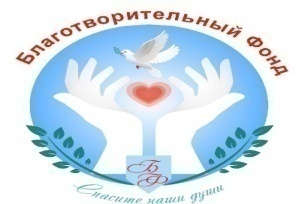 Благотворительный фонд «Спасите наши души»ОтчетОб уставной финансово- хозяйственной деятельностиБФ «Спасите наши души» за 2020 год.	БФ является благотворительной организацией и осуществляет свою деятельность  в соответствии с Федеральным Законом «О благотворительной деятельности» № 135-ФЗ от 12.01.1996г, зарегистрирован 15 марта 2017 , за основным государственным регистрационным номером 11476451005862. Юридический адрес г. Саратов ул. Астраханская ,д.71Фактический адрес г. Саратов, ул. Астраханская ,д.71 . Режим работы  с 9.00 до 18.00.Высший орган Управления  фонда - Правление,  в состав которого входят: -  учредитель, член правления  и  директор в одном лице   Никольникова Ангелина  Валерьевна;-     член правления Колпаков Константин ВикторовичСтруктура благотворительного фонда	В 2020 году фондом была  осуществлена финансово-хозяйственная деятельность по следующим направлениям:Благотворительная деятельность;Деятельность по привлечению ресурсов благотворителей и волонтеров;Деятельность  по предоставлению социально-бытовых услуг на дому гражданам, признанным нуждающимися в социальном обслуживании, в соответствии с приказом Министерства социального развития Саратовской области от 31.12.2014 № 1961.	Для осуществления данного вида деятельности были внесены изменения в Устав, который был принят в новой редакции от 10.06.2020 и зарегистрирован в Министерстве юстиции Саратовской области,  а также внесен дополнительный код ОКВЭД  56.29.4.	В целом за 2020 год  в Фонд поступило 4713,7 тысячи рублей, в том числе-   по  благотворительной  деятельности и деятельности по привлечению ресурсов 184,8 тыс. рублей; -   из бюджета субъекта Саратовской области(Министерство труда и социальной защиты по Саратовской области) – 4270,9 тысяч рублей.Субсидия Президента РФ- 93,0 тыс.рубКомитет по финансам администрации г. Саратова –грант на проект «Веселый коридор» 165,0 тыс.рубПеречень оборудования, используемого при предоставление социальных услуг	По первому пункту деятельности были реализованы следующие  благотворительные программы:Благотворительная программа № 1  по предоставлению социальных  услуг малообеспеченным, престарелым гражданам и инвалидам, включая обеспечения  их наборами продуктов и предметами первой необходимости. 	В  составе Благотворительной программы № 1 были проведены  мероприятия:		Смета доходов и расходов к Благотворительной программе № 1 Благотворительная программа № 2 по оказанию социальной и благотворительной помощи пожилым, инвалидам,  детям-инвалидам и детям, находящимся в трудной жизненной ситуации, в состав которой включены мероприятия:Смета доходов и расходов к Благотворительной программе № 2Смета доходов и расходов к благотворительному мероприятию «Веселый коридор»По  третьему пункту  	Деятельность по предоставлению социально-бытовых услуг гражданам, нуждающимся в социальном обслуживании на дому, направлена на поддержание жизнедеятельности получателей социальных услуг в быту и создание оптимальной реабилитационной среды в соответствии с Федеральным законом от 28.12.2013 года № 442-ФЗ «Об основах социального обслуживания граждан в Российской Федерации».	Решение о включении  БФ «Спасите наши души» в реестр поставщиков социальных услуг Саратовской области установлено приказом Министерства социального развития Саратовской области за № 13/01/6541 от 11.09.2019 за регистрационным номером № 96.Персональный состав работников, осуществляющих работу с гражданами:	Перечень социальных услуг, оказываемых гражданам:	Финансовое обеспечение деятельности Благотворительного Фонда осуществляется  за счет средств субъекта Саратовской области по вышеуказанным тарифам. В целях недопущения нарушений при определении размера платы  фонд руководствуется  методическими рекомендациями по определению платности и бесплатности предоставления социальных услуг.	По состоянию на 01.01.2021 года  Фонд оказал социально -бытовые  услуги  93 получателям  социальных услуг, которым были предоставлены 29048 услуг  бесплатно:О Т Ч Е Т об исполнении  субсидии из областного бюджета в целях компенсации затрат поставщику социальных услуг включенному в реестр поставщиков социальных услуг  Саратовской области , но не участвующему в выполнении государственного задания за предоставленные гражданину социальных услуг.											рублейПроверок в 2021 году, налоговыми органами и другими, не было.Директор благотворительного фонда"Спасите наши души "- 					Никольникова А.В.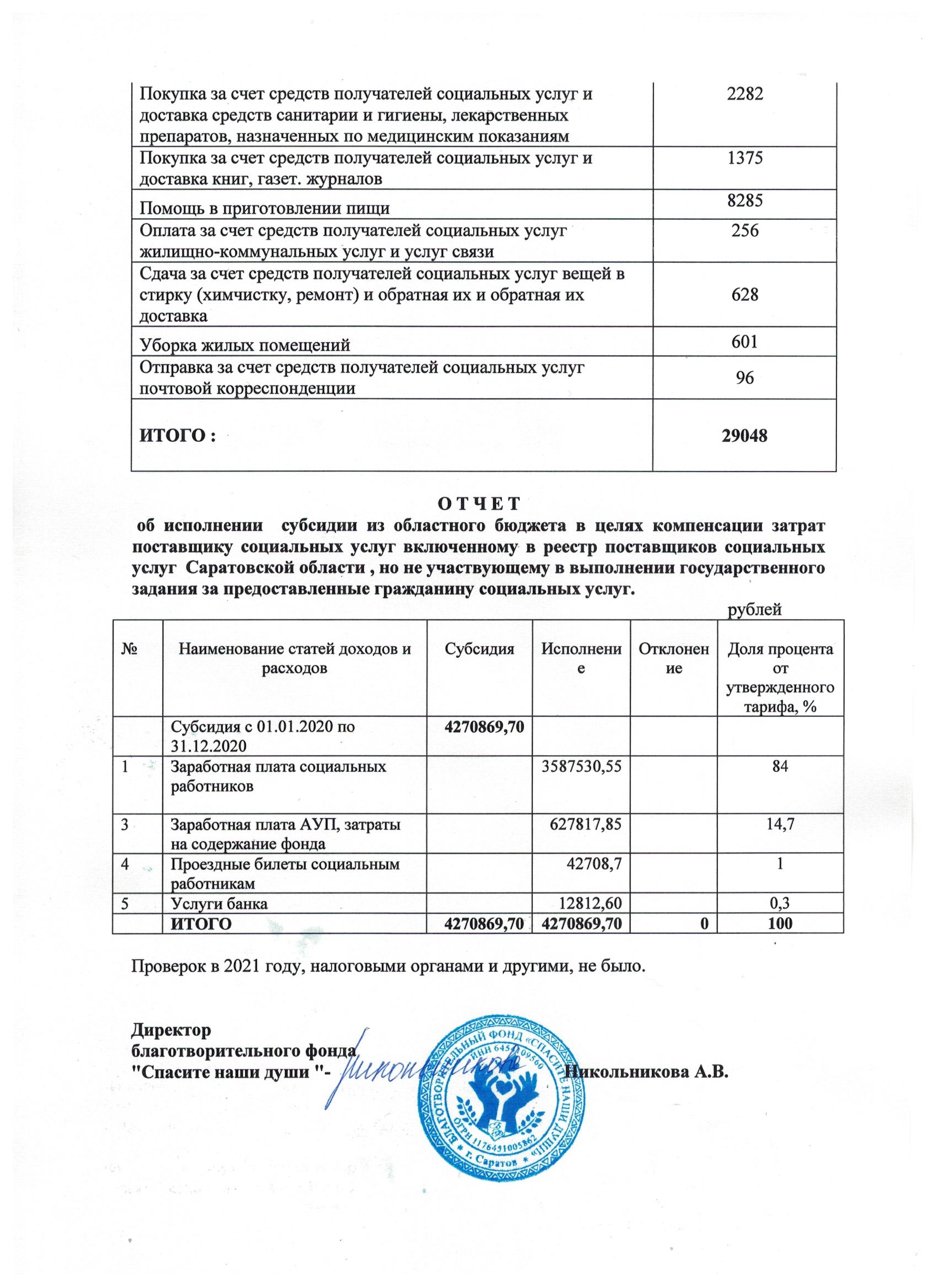 ДиректорОтдел оказания благотворительной помощи гражданам:Администрация:Заместитель директораОтдел кадровОтдел социального обслуживания граждан:Редактор сайтаСоциальный работник Главный бухгалтер№Наименование оборудованияКол-востоимостьсумма1Компьютер310000,0030000,002МФУ лазерный BROTHER19990.009990.003Смартфон18758,008758,004Мебель410662,542650№датаНаименование мероприятияМесто проведенияКол-во участников127.01.20«Рука помощи»Ул. Астраханская д.7150223.02.20«Рука помощи»Ул. Астраханская д.7150327.03.20«Рука помощи»Ул. Астраханская д.7155410.04.20«Рука помощи»Ул. Астраханская д.7155508.05.20«Рука помощи»Ул. Астраханская д.7155622.06.20«Рука помощи»Ул. Астраханская д.7160724.07.20«Рука помощи»Ул. Астраханская д.7160821.08.20«Рука помощи»Ул. Астраханская д.7160930.09.20«Рука помощи»Ул. Астраханская д.71681021.10.20«Рука помощи»Ул. Астраханская д.71681111.11.20«Рука помощи»Ул. Астраханская д.71701226.12.20«Рука помощи»Ул. Астраханская д.7180ИТОГО участников731№ п/пНаименование статей доходов и расходовСумма,рублейСрок реализацииОстатки денежных средств на 01.01.20201405,00Поступило на реализацию БП № 1, всего, в т. ч42850,00Привлеченные средства в натуральном эквиваленте (продукты)69491,00ИТОГО ДОХОДОВ113746,003Расходы на мероприятия «Рука помощи»:3.1Продукты  питания (привлеченные средства)69491,003.1.2Оплата труда лиц, участвующих в реализации благотворительной программы03.1.3Расходы на материально-техническое, организационное и иное обеспечение, транспортные расходы, Услуги связи, Услуги интернет,Типографские услуги6761,004.1Административно-хозяйственные расходы.13218,004.2Заработная плата административно - хозяйственного персонала 05.Содержание фонда24274,00ИТОГО РАСХОДЫ113744,00Остаток на 01.01.20212,00№датаНаименование мероприятияМесто проведенияКол-во участников1В течение годаАдресная благотворительная помощь детям –инвалидам и пожилым инвалидамУл. Астраханская  д.718215.02.2020Встреча волонтеров –художников в рамках подготовки благотворительного проекта «Веселый коридод»Ул. Астраханская  д.7118303.02.2020Социальная акция «Материальная поддержка»Ул. Астраханская  д.7125429.02.2020Благотворительная акция День рождения «Дети Зимы»г. Саратов ул. Пугачева 9617505.03.2020Благотворительный проект «Веселый коридор» началоСаратовская городская детская  поликлиника №218610.03.2020Благотворительная акция  «Фотостудия»Ул. Московская дом 428706.03.2020Благотворительное мероприятие «Радость общения» Энгельс, Ул. Калинина, д.3422811.06.2020Благотворительная акция «Здравствуй, малыш»Специализированный дом ребенка1017.06.2020Благотворительная акция «День рождения»-дети весныПо адресам малоимущих семей с детьми81108.07.2020Благотворительная акция «Красота спасет мир»(стрижка и маникюр пожилых подопечных)По адресам подопечных 91208.08.2020Благотворительная акция «День рождения- Весенние людиПо адресам подопечных151304.08.2020Благотворительная акция «Дари тепло» передача нуждающимся, одежды и обуви б/уУл. Астраханская  д.71541402.09.2019Благотворительная акция «День знаний»Ул. Астраханская  д.71301518.09-20.09.2020Благотворительное мероприятие «Радость общения»  поездка по Святым местамДивеево, автобусный тур401601.10.20Благотворительное мероприятие «День пожилого человека»По адресам подопечных801702.10.2020Благотворительная акция День рождения  «Дети лета»По адресам малоимущих семей с детьми101804.12.2020Благотворительная акция «Красота спасет мир» (стрижка и маникюр пожилых подопечных)По адресам подопечных 91909.12.2020Благотворительная акция «Здравствуй, малыш»Специализированный дом ребенка2029.12.2019Благотворительная акция «День рождения –дети и пожилые  осени» и «Дед Мороз едет в гости»Г. Саратов ул. Пугачева 96 и по адресам малоимущих семей с детьми и подопечных90ИТОГО участников461№ п/пНаименование статей доходов и расходов Сумма,  рублейСрок реализации1Остатки денежных средств на 01.01.2020, в т. ч0,002Поступило на реализацию БП № 2 , всего, в т. ч71478,00Субсидия Президента РФ 93000,00ИТОГО ДОХОДОВ164478,003Расходы на благотворительные цели3.1Продукты  питания, канцтовары, товары для школы  приобретены на мероприятия:«День знаний»«Золотые ручки»«Радость общения»«Стань волшебником в Новый год» и Дед Мороз со Снегурочкой  а также была оказана адресная помощь Подопечные инвалиды –Севастьянова С.К., Зайцев , Буеракова И.В. 86095,00По мере поступления благотворительных пожертвований3.1.1Содействие в приобретении товаров медицинского назначения  и лекарственных средств, оплата обследований в медицинских учреждениях детей-инвалидов 4617,00По мере поступления благотворительных пожертвований3.1.3Оплата труда лиц, участвующих в реализации благотворительной программы03.1.4Расходы на материально-техническое, организационное и иное обеспечениеУслуги связи,Услуги интернет,Типографские услуги21960,004.1Административно-хозяйственные расходы 20% от дохода.32895,604.2Заработная плата административно - хозяйственного персонала 05.Услуги связи78Канцтовары8211,299Коммунальные услуги7409,0010Услуги банка3200,0011Типографские  расходыИТОГО РАСХОДЫ164387,89Остаток на 01.01.202190,11№ п/пНаименование статей доходов и расходовСумма,рублейСрок реализацииОстатки денежных средств на 01.01.2020, в т. ч0,00Поступило от Комитет по финансам администрации г. Саратова –грант на проект «Веселый коридор» 165000,00Расходы по  проектуОборудование и сопутствующие расходы28959,91Зарплата специалиста, участвующего в проекте17940,40Услуги волонтеров50828,15Административные и прочие расходы67271,54ИТОГО расходы165000,00Остаток на 01.01.20210,00№Должность          ФИО              ОбразованиеОпыт работы по должности 1ДиректорНикольникова А.В.Удостоверение о повышении квалификации - выдано АНО ДПО ШПУ «Внимание и забота» 15.01.2020УЦ ДПО «Европейский центр долгосрочной опеки» ООО «Белла Волга» 21.01.20204 года2Главный БухгалтерКузина С.Э.Свердловский Институт Народного Хозяйства 1986 г-высшее экономическое34 года3Социальный работник Сопова М.И.ФГБОУ Саратовский национальный университет имени Чернышевского – бакалавр-39.03.02 социальная  работа 07.06.2019Профстандарт:Справка об отсутствии судимости; справка о состоянии здоровья в наличии 3 года4Социальный работник Баклушина  Е.П.Саратовский техникум ЖД транспорта Удостоверение о повышении квалификации - выдано АНО ДПО ШПУ «Внимание  и забота» 15.01.2020Профстандарт:Справка об отсутствии судимости; справка о состоянии здоровья в наличии2 год5Социальный работник Карева Е.А.ФГБОУ Саратовский национальный университет имени Чернышевского 19.06.2012 г – педагог- психолог Профстандарт:Справка об отсутствии судимости; справка о состоянии здоровья в наличии2 год6Социальный работник Певцова Л.В.Среднеспециальное -  парикмахерПрофстандарт:Справка об отсутствии судимости; справка о состоянии здоровья в наличии2 год7Социальный работникАбрамова А.О.Энгельсский филиал Поволжского межрегонального строительного колледжа-Среднее профессиональное образование 21.06.2001, Справка об отсутствии судимости; справка о состоянии здоровья в наличии10 лет8Социальный работникЖидкова А.Л.ПТУ №2, среднее профессиональное образование ; Справка об отсутствии судимости; справка о состоянии здоровья в наличии1 год9Социальный работникКириллова Т.П.Саратовский сельскохозяйственный техникум-среднее профессиональное ; образование Справка об отсутствии судимости; справка о состоянии здоровья в наличии2 год10Социальный работникКочнева О.В.ФГБОУ Саратовский национальный университет имени Чернышевского –педагог психолог 03.06.2009Справка об отсутствии судимости; справка о состоянии здоровья в наличии2 год11 Социальный работникАвраменко Наталия ОлеговнаСреднее (общее полное) образование Справка об отсутствии судимости; справка о состоянии здоровья в наличии1 год12Социальный работникАнисимова Елена ВладимировнаПУ№2, секретарь-машинисткаСреднее профессиональное образованиеСправка об отсутствии судимости; справка о состоянии здоровья в наличии1 год Перечень социальных услуг, оказываемых  гражданам, признанным нуждающимся  в социальном обслуживании.Тариф (руб.)Оказание социально-бытовых услуг индивидуального обслуживающего и гигиенического характераПокупка за счет средств получателей социальных услуг и доставка продуктов питанияПокупка за счет средств получателей социальных услуг и доставка промышленных товаров первой необходимостиПокупка за счет средств получателей социальных услуг и доставка средств санитарии и гигиены, лекарственных препаратов, назначенных по медицинским показаниямПокупка за счет средств получателей социальных услуг и доставка книг, газет. журналовПомощь в приготовлении пищиОплата за счет средств получателей социальных услуг жилищно-коммунальных услуг и услуг связиСдача за счет средств получателей социальных услуг вещей в стирку (химчистку, ремонт) и обратная их и обратная их доставкаУборка жилых помещенийОтправка за счет средств получателей социальных услуг почтовой корреспонденцииНаименование услугиКоличество предоставленных услугОказание социально-бытовых услуг индивидуального обслуживающего и гигиенического характера8677Покупка за счет средств получателей социальных услуг и доставка продуктов питания5635Покупка за счет средств получателей социальных услуг и доставка промышленных товаров первой необходимости1213Покупка за счет средств получателей социальных услуг и доставка средств санитарии и гигиены, лекарственных препаратов, назначенных по медицинским показаниям2282Покупка за счет средств получателей социальных услуг и доставка книг, газет. журналов1375Помощь в приготовлении пищи8285Оплата за счет средств получателей социальных услуг жилищно-коммунальных услуг и услуг связи256Сдача за счет средств получателей социальных услуг вещей в стирку (химчистку, ремонт) и обратная их и обратная их доставка628Уборка жилых помещений601Отправка за счет средств получателей социальных услуг почтовой корреспонденции96ИТОГО :29048№Наименование статей доходов и расходовСубсидияИсполнениеОтклонениеДоля процента от утвержденного тарифа, %Субсидия с 01.01.2020 по 31.12.20204270869,701Заработная плата социальных работников 3587530,55843Заработная плата АУП, затраты на содержание фонда627817,8514,74Проездные билеты социальным работникам42708,715Услуги банка12812,600,3ИТОГО4270869,704270869,700100